			FPT Software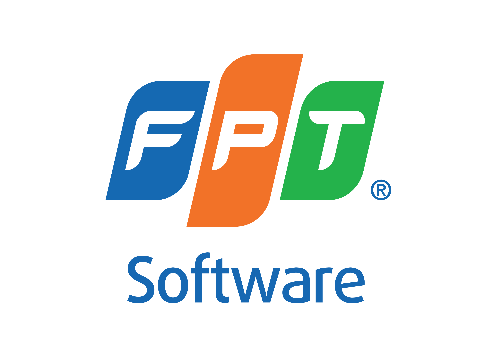 	Address: Sai Gon Hi-tech Park, District 9, Ho Chi 	Minh City 	Phone: 08 3736 2323 	Website: https://career.fpt-software.com CHƯƠNG TRÌNH THỰC TẬP TỐT NGHIỆP (TTTN)TỔNG QUAN VÀ NỘI DUNG CHƯƠNG TRÌNH THỰC TẬP:Tổng quan về Doanh nghiệp FPT Software là công ty thành viên của Tập đoàn FPT, được thành lập từ năm 1999, sau 16 năm hoạt động và phát triển, FPT Software hiện là công ty xuất khẩu dịch vụ phần mềm lớn nhất Đông Nam Á, có mặt tại 33 quốc gia trên thế giới.Tổng quan chương trình thực tập:Số lượng suất thực tập: 25Tổng thời gian làm việc của đợt thực tập: từ ngày 10/06 – 09/08Thời gian làm việc trong ngày: từ 8h00 đến 17h00Địa điểm làm việc:  FPT Software ,Lô T2, Đường D1, Khu Công nghệ cao, Quận 9, TP.HCMKhối lượng/ nội dung công việc cụ thể:Các dự án dự kiến (có thể bổ sung mới hoặc điều chỉnh mức độ khó, ngôn ngữ tùy theo năng lực thực tế của sinh viên):Dự án 1: Phát triển module nhận diện khuôn mặt người thi cho hệ thống LMS Sakai.Ngôn ngữ lập trình chính: JavaCông nghệ sử dụng: HTML5, CSS3, Javascript, jQuery, Ajax; SpringMVC, Sakai framework; MySQL; Face detection. Dự án 2: Phát triển module trộn hình ảnh người dạy vào video bài giảng.Ngôn ngữ lập trình chính: C/C++Công nghệ sử dụng: Linux/Windows, GTK/Qt, Video Streaming, FFMpegDự án 3: Phát triển hệ thống phân tích dữ liệu điểm thi và đưa ra xu hướng.Ngôn ngữ lập trình: Java hoặc C/C++, RCông nghệ sử dụng: Microsoft R Open, R Development Tools for Visual Studio(Sử dụng dữ liệu của LMS Sakai để phân tích)Dự án 4: Phát triển ứng dụng trên Mobile (cho Android và iOS) để hỗ trợ học tập trực tuyến.Ngôn ngữ lập trình chính: JavaCông nghệ sử dụng: Argular JS, IONIC 2 (Sử dụng dữ liệu học tập của LMS Sakai để cung cấp dữ liệu cho Mobile)Dự án 5: Phát triển module hỗ trợ bài học trực tuyến theo chuẩn TinCAN cho LMS Sakai.Ngôn ngữ lập trình chính: JavaCông nghệ sử dụng: HTML5, CSS3, Javascript, jQuery, Ajax; SpringMVC, Sakai framework; MySQLDự án 6: Phát triển hệ thống quản lý qui trình tuyển dụng và phỏng vấn tại Fsoft.Ngôn ngữ lập trình chính: .NET/JavaCông nghệ sử dụng: HTML5, CSS3, Javascript, jQuery, Ajax; SpringMVC, ASP.NET MVC, MySQL, MS SQL HỒ SƠ, XÉT TUYỂN/ PHỎNG VẤN:Hồ sơ:Hồ sơ bao gồm: CV và bảng điểm Phỏng vấn/ xét tuyển: Fsoft sẽ nhận danh sách SV ứng tuyển thông qua Khoa  , ưu tiên sv có GPA từ 6.0 trở lên.PHỤ CẤP ĐÀO TẠO:Đối với SV thực tập tại trung tâm đào tạo Fresher Academy (FA):Được tham gia miễn phí các khóa đào tạo tiếng Anh, giao tiếp, technical…Làm việc trong môi trường chuyên nghiệp, đa văn hóa, văn phòng làm việc hiện đại… Không áp dụng phụ cấp đào tạo.Đối với SV thực tập On Job Training (OJT) tham gia vào dự án của các đơn vị:Được nhận phụ cấp đào tạo tùy theo kết quả phỏng vấn và  năng lực của SV.Tuần 1Tuần 2Tuần 3Tuần 4Học/Kiểm tra kiến thức về Quy trình làm phần mềmHọc/Kiểm tra kỹ cần phải có của một Software DeveloperPhân tích RequirementBổ sung thêm kỹ thuật lập trìnhPhân tích DesignLập kế hoạch cho công việc Coding và Unit TestingCoding tần PresentationReview codeHoàn thiện năng lực lập trìnhTuần 5Tuần 6Tuần 7Tuần 8Review codeCoding tầng BusinessBổ sung năng lực đánh giá chất lượng mã nguồn Review codeCoding tầng DataHoàn thiện chức năng chương trìnhUnit Tesing tầng Business và DataSửa lỗiPhân tích chất lượng mã nguồn qua số liệu Bug từ Review Code, Unit TestUnit Tesing tầng PresentationSửa lỗiHoàn thiện bản phân tích chất lượng sản phẩm (Đối chiếu Requirement, Design, Coding và Unit Testing)Tuần 9Chuẩn bị báo cáo, reviewBáo cáoTổng kết